Année scolaire 2021-2022Voici la liste du matériel dont votre enfant aura besoin pour son année de CE2-2 trousses (1 pour les feutres + crayons de couleurs, 1 pour le matériel de classe)-2 crayons de papier HB2 (5 en réserve)-1 taille crayon avec réservoir-1 gomme (1 en réserve)-2 colles (10 en réserve)-1 paire de ciseaux-stylos : 1 bleu, 1 rouge et 1 vert, le reste en réserve à la maison(ATTENTION : pas de stylo 4 couleurs, pas de correcteur blanc (Typex))-1 surligneur jaune (2 en réserve)-1 compas DANS SA BOITE-1 règle de 30cm (pas en métal, ni en caoutchouc)-1 équerre-1 ardoise type Velléda + 1 feutre (8 en réserve) + 1 chiffon-1 paquet de feuilles simples grand format, grands carreaux-1 paquet de feuilles transparentes pour le classeur- 1 grand classeur à leviers-1 agenda (pas de cahier de textes !)-1 porte-vues (20 pages)- 1 boîte de mouchoirsNous insistons sur l'importance d'une réserve à la maison ou à l’école afin que votre enfant puisse recharger sa trousse si nécessaire et qu'il ne manque de rien.Des fournitures supplémentaires vous seront peut-être demandées à la rentrée.En vous remerciant par avance.Cordialement.                          Les enseignants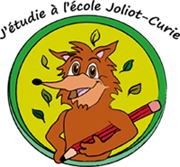 